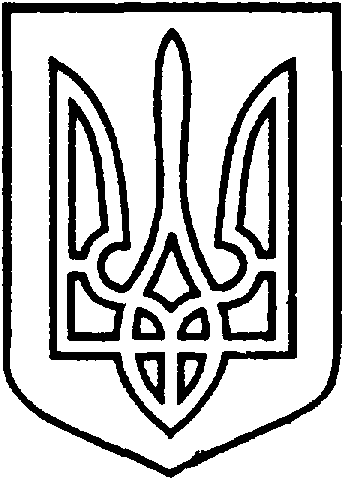 СЄВЄРОДОНЕЦЬКА МІСЬКА ВІЙСЬКОВО-ЦИВІЛЬНА АДМІНІСТРАЦІЯ  СЄВЄРОДОНЕЦЬКОГО РАЙОНУ  ЛУГАНСЬКОЇ  ОБЛАСТІРОЗПОРЯДЖЕННЯкерівника Сєвєродонецької міської  військово-цивільної адміністрації08  червня  2021 року                                                                           №   854 Про визначення балансоутримувачів майна, що передано від Чабанівської сільської ради Керуючись частиною першою ст. 1, частиною дванадцятою ст. 3, пунктом 12 частини першої ст. 4, пунктом 8 частини третьої ст. 6 Закону України «Про військово-цивільні адміністрації», ст. ст. 24, 78, 135, 136, 137  Господарського кодексу України, розпорядженням керівника Сєвєродонецької міської військово-цивільної адміністрації Сєвєродонецького району Луганської області  від 08.06.2021 № 853 «Про затвердження передавального акту майна, активів та зобов’язань від Чабанівської сільської ради до правонаступника – Сєвєродонецької міської військово-цивільної адміністрації Сєвєродонецького району Луганської області», з метою ефективного використання майна, що є комунальною  власністю Сєвєродонецької міської територіальної громади,  зобов’язую:Визначити Сєвєродонецьку міську військово-цивільну адміністрацію Сєвєродонецького району Луганської області, яка здійснює повноваження Сєвєродонецької міської ради, балансоутримувачем майна, яке належить до комунальної власності Сєвєродонецької міської територіальної громади, згідно з Додатком 1 до цього розпорядження, та закріпити за нею зазначене майно на праві оперативного управління.Відділу бухгалтерського обліку та звітності Сєвєродонецької міської військово-цивільної адміністрації Сєвєродонецького району Луганської області прийняти на баланс майно згідно з Додатком 1 до цього розпорядження, відповідно до чинного законодавства України, забезпечити його належний облік та ефективне використання. Визначити КП «Сєвєродонецькводоканал» балансоутримувачем майна, яке належить до комунальної власності Сєвєродонецької міської територіальної громади, згідно з Додатком 2 до цього розпорядження, та закріпити за ним зазначене  майно на праві господарського відання.КП «Сєвєродонецькводоканал» прийняти на свій баланс майно, згідно з Додатком 2 до цього розпорядження, відповідно до чинного законодавства України, забезпечити його належний облік та ефективне використання.3.	 Визначити КП «Сєвєродонецьке підприємство благоустрою та ритуальної служби» балансоутримувачем майна, яке належить до комунальної власності Сєвєродонецької міської територіальної громади, згідно з Додатком 3 до цього розпорядження, та закріпити за ним зазначене майно на праві господарського відання.КП «Сєвєродонецьке підприємство благоустрою та ритуальної служби» прийняти на свій баланс майно, яке зазначене у Додатку 3 до цього розпорядження, відповідно до чинного законодавства України, забезпечити його належний облік та ефективне використання.Визначити КП «Сєвєродонецькліфт» балансоутримувачем майна, яке належить до комунальної власності Сєвєродонецької міської територіальної громади, згідно з Додатком 4 до цього розпорядження, та закріпити за ним зазначене майно на праві господарського відання. КП «Сєвєродонецькліфт» прийняти на свій баланс майно, яке зазначене у Додатку 4 до цього розпорядження, відповідно до чинного законодавства України, забезпечити його належний облік та ефективне використання.Визначити Відділ культури Військово-цивільної адміністрації Сєвєродонецького району Луганської області балансоутримувачем майна, яке належить до комунальної власності Сєвєродонецької міської територіальної громади, згідно з Додатком 5 до цього розпорядження, та закріпити за ним зазначене майно на праві оперативного управління.Відділу культури Військово-цивільної адміністрації Сєвєродонецького району Луганської області прийняти на свій баланс майно, згідно з Додатком 5 до цього розпорядження, відповідно до чинного законодавства України, забезпечити його належний облік та ефективне використання. Визначити Управління освіти Військово-цивільної адміністрації Сєвєродонецького району Луганської області балансоутримувачем майна, яке належить до комунальної власності Сєвєродонецької міської територіальної громади, згідно з Додатком 6 до цього розпорядження, та закріпити за ним зазначене майно на праві оперативного управління.Управлінню освіти Військово-цивільної адміністрації Сєвєродонецького району Луганської області прийняти на свій баланс майно, згідно з Додатком 6 до цього розпорядження, відповідно до чинного законодавства України, забезпечити його належний облік та ефективне використання. Визначити КП «Зелене місто» балансоутримувачем майна, яке належить до комунальної власності Сєвєродонецької міської територіальної громади, згідно з Додатком 7 до цього розпорядження, та закріпити за ним зазначене майно на праві господарського відання.КП «Зелене місто» прийняти на свій баланс майно, згідно з Додатком 7 до цього розпорядження, відповідно до чинного законодавства України, забезпечити його належний облік та ефективне використання.Визначити КП «Житлосервіс «Світанок» балансоутримувачем майна, яке належить до комунальної власності Сєвєродонецької міської територіальної громади, згідно з Додатком 8 до цього розпорядження, та закріпити за ним зазначене майно на праві господарського відання. КП «Житлосервіс «Світанок» прийняти на свій баланс майно, яке зазначене у Додатку 8 до цього розпорядження, відповідно до чинного законодавства України, забезпечити його належний облік та ефективне використання. Дане розпорядження підлягає оприлюдненню.10.	Контроль за виконанням цього розпорядження покласти на  першого заступника керівника Сєвєродонецької міської військово-цивільної адміністрації Ігоря РОБОЧОГО, заступника керівника Сєвєродонецької міської військово-цивільної адміністрації Ірину СТЕПАНЕНКО, заступника керівника Сєвєродонецької міської військово-цивільної адміністрації Олега КУЗЬМІНОВА.Керівник Сєвєродонецької міськоївійськово-цивільної адміністрації  				Олександр СТРЮК Додаток 1до розпорядження керівника Сєвєродонецької міської військово-цивільної адміністрації від 08 червня 2021 № 854  Перелік майна, що належить до комунальної власності Сєвєродонецької міської територіальної громади та передається на баланс Сєвєродонецької міської військово-цивільної адміністрації Сєвєродонецького району Луганської області Керівник Сєвєродонецької міськоївійськово-цивільної адміністрації  			Олександр СТРЮККатерина РЯЗАНКІНАДодаток 2до розпорядження керівника Сєвєродонецької міської військово-цивільної адміністрації від  08 червня 2021 № 854  Перелік майна, що належить до комунальної власності Сєвєродонецької міської територіальної громади та передається на баланс КП «Сєвєродонецькводоканал»Заступник керівника Сєвєродонецької міськоївійськово-цивільної адміністрації  				Олег КУЗЬМІНОВДодаток 3до розпорядження керівника Сєвєродонецької міської військово-цивільної адміністрації від  08 червня 2021 № 854  Перелік майна, що належить до комунальної власності Сєвєродонецької міської територіальної громади та передається на баланс КП «Сєвєродонецьке підприємство благоустрою та ритуальної служби»Заступник керівника Сєвєродонецької міськоївійськово-цивільної адміністрації  				Олег КУЗЬМІНОВДодаток 4до розпорядження керівника Сєвєродонецької міської військово-цивільної адміністрації від  08 червня 2021 № 854Перелік майна, що належить до комунальної власності Сєвєродонецької міської територіальної громади та передається на баланс КП «Сєвєродонецькліфт» Заступник керівника Сєвєродонецької міськоївійськово-цивільної адміністрації  				Олег КУЗЬМІНОВДодаток 5до розпорядження керівника Сєвєродонецької міської військово-цивільної адміністрації від 08 червня 2021 № 854Перелік майна, що належить до комунальної власності Сєвєродонецької міської територіальної громади та передається на баланс Відділу культури Військово-цивільної адміністрації Сєвєродонецького району Луганської областіЗаступник керівника Сєвєродонецької міськоївійськово-цивільної адміністрації  				Ірина СТЕПАНЕНКОДодаток 6до розпорядження керівника Сєвєродонецької міської військово-цивільної адміністрації від 08 червня 2021 № 854Перелік майна, що належить до комунальної власності Сєвєродонецької міської територіальної громади та передається на баланс Управління освіти Військово-цивільної адміністрації Сєвєродонецького району Луганської областіЗаступник керівника Сєвєродонецької міськоївійськово-цивільної адміністрації  				Олег КУЗЬМІНОВДодаток 7до розпорядження керівника Сєвєродонецької міської військово-цивільної адміністрації від 08 червня 2021 № 854Перелік майна, що належить до комунальної власності Сєвєродонецької міської територіальної громади та передається на баланс КП «Зелене місто»Заступник керівника Сєвєродонецької міськоївійськово-цивільної адміністрації  				Олег КУЗЬМІНОВДодаток 8до розпорядження керівника Сєвєродонецької міської військово-цивільної адміністрації від  08 червня 2021 № 854Перелік майна, що належить до комунальної власності Сєвєродонецької міської територіальної громади та передається на баланс КП «Житлосервіс «Світанок» Заступник керівника Сєвєродонецької міськоївійськово-цивільної адміністрації  				Олег КУЗЬМІНОВ№з/пНайменування,характеристика об’єктаРіквипуску чи введення в експлуатацію Номерінвентар-нийРахунокОдин. вимір.Кіль-кістьПервісна (переоцінена) вартість, грнОсновні засобиОсновні засобиОсновні засобиОсновні засобиОсновні засобиОсновні засобиОсновні засобиОсновні засобиЗемельні ділянки1010267415,00Адміністративна будівля сільської ради с. Чабанівка, вул. Миру,  41а1971101310011013шт131853,00Стіл офісний101410091014шт1553,00Комп’ютерний блок GELERON D 3252005101410101014шт14727,00Принтер  LG101410111014шт11027,00Монітор 178 SAMSUNG101410121014шт11019,00Колонки до зв. карти101410131014шт165,00Кабель USP101410141014шт115,00ПЕВМ 051115582005101410151014шт15078,00Монітор 17 Philips101410161014шт12121,00Клавіатура PS 2101410171014шт1190,00Монітор SAMSUNG101410181014шт151,00MOVSI A-4 tech101410191014шт1874,00Копіювальний апарат101410201014шт12553,00Процесор AMD Sempron2009101410211014шт16138,00Принтер SAMSUNG2009101410221014шт1818,00Комп’ютер ASUS P8h 61ML32013101410231014шт19906,00Принтер НР laserget H20352005101410241014шт12070,00Насосний агрегат ЕЦВ2018101410251014шт136500,00БФП Лазерний принтер2018101410261014шт18798,00Бензиновий генератор2018101410271014шт118990,00Насос2019101410281014шт128600,00Насос ЕЦВ 8-15-180 НРК2019101410291014шт131800,00Ноутбук Acer Aspire2019101410301014шт118632,00Ноутбук ASUS2019101410311014шт123961,00БФП Canon i-SENSYS2019101410321014шт17299,00Насос  ЕЦВ 8-15-180 НРК2020101410331014шт124300,00Автомобіль ЗАЗ, модель SENS, тип загальний легковий, седан-В, реєстраційний №ВВ 2908СХ, свідоцтво про реєстрацію СХК    № 4358842017/2018101510021015шт1198410,0029Фруктові дерева10108001-410108440,00Малоцінні та швидкозношувані предметиМалоцінні та швидкозношувані предметиМалоцінні та швидкозношувані предметиМалоцінні та швидкозношувані предметиМалоцінні та швидкозношувані предметиМалоцінні та швидкозношувані предметиМалоцінні та швидкозношувані предметиМалоцінні та швидкозношувані предметиВішалка11131095-961113шт262,00Вішалка11131097-981113шт278,00Гучномовець111310991113шт114,00Дзеркало111311001113шт147,00Лопата хат.111311011113шт129,00Стіл111311021113шт185,00Тумбочка111311031113шт146,00Стіл однотумбовий111311041113шт1116,00Вивіска11131105-1061113шт252,00Стенд11131107-1101113шт4160,00Стенд111311111113шт177,00Забор 10 секц. По 111311121113м300390,00Відро111311131113шт147,00Відро111311141113шт163,00Трійник11131115-1171113шт3162,00Подовжувач111311181113шт1210,00Лампа настільна11131119-1201113шт2300,00Бензокоса СТАРТ111311211113шт12600,00Ящик під 1 ф. лічильник111311221113шт192,00Автомат гр. 40 А111311231113шт119,00Ящик під 1 ф. лічильник 1611111311241113шт1112,00Автомат 1 ф.111311251113шт116,00Світильник111311261113шт135,00Світильник111311271113шт122,00Шафа металева111311281113шт1188,00Шафа книжкова11131129-1301113шт2468,00Сейф111311311113шт1148,00Сейф111311321113шт1172,00Сейф111311331113шт1171,00Електричний лічильник111311341113шт1135,00Стіл офісний111311351113шт1553,00Флеш-карта АЛМАЗ201811131136-1381113шт31650,00Настінні обігрівачі201811131139-1411113шт35304,00Двері металеві (приміщення сільради)20201113111113шт19750,00Стільці офісні11131147-1561113шт107650,00№з/пНайменування,характеристикаоб’єктаРіквипускучивведення в експлуатаціюНомерІнвен-тарнийРахунокОдин. вимірКіль-кістьПервісна (переоцінена) вартість, грн1Водопровід с. Чабанівка101310101013м7000268960,002Водопровід с. Чабанівка Труба ПЕ 100101310111013м1900205346,003Водопровід с. Гаврилівка101310121013м200022860,004Водопровід с. Чабанівка (від скважини до башти)101310131013шт1360550,00№з/пНайменування,характеристикаоб’єктаРіквипускучивведення в експлуатаціюНомерінвентар-нийРаху-нокОдин. вимір.КількістьПервісна (переоцінена) вартість, грн1.Пам’ятник загиблим у роки ВВВ1969101310141013шт13206,002.Зупинний пункт «Ракушка»,с. Чабанівка, вул. Вишнева2017101310161013шт115000,003.Зупинний пункт «Ракушка»,с. Олександрівка, вул. Центральна2017101310171013шт115000,004.Зупинний пункт «Ракушка»,с. Пурдівка, вул. Садова2017101310181013шт115000,005.Зупинний пункт «Ракушка плюс»с. Чабанівка, вул. Дачна2019101310231013шт114810,006Зупинний пункт «Ракушка плюс»с. Нижній Суходіл, вул. Квіткова2019101310241013шт114810,00№з/пНайменування,характеристика об’єктаРіквипуску чи введення в експлуатацію Номерінвентар-нийРаху-нокОдин. вимір.Кіль-кістьПервісна (переоцінена) вартість, грн1Система зовнішнього освітленняс. Чабанівка, вул. Миру2018101310191013шт1303852,00№з/пНайменування,характеристикаоб’єктаРіквипускучивведення в експлуатаціюНомерінвентарнийРаху-нокОдин. вимір.Кіль-кістьПервісна (переоцінена) вартість, грнОсновні засобиОсновні засобиОсновні засобиОсновні засобиОсновні засобиОсновні засобиОсновні засобиОсновні засобиБудівля сільського клубу с. Чабанівка, вул. Миру1971101310021013шт1111585,00Телевізор «СЛАВУТИЧ»101410061014шт1385,00Радіола «Ігла»101410071014шт1201,00Інші необоротні матеріальні активиІнші необоротні матеріальні активиІнші необоротні матеріальні активиІнші необоротні матеріальні активиІнші необоротні матеріальні активиІнші необоротні матеріальні активиІнші необоротні матеріальні активиІнші необоротні матеріальні активиХудожня література111218398,00Стілець м’який11131001-81113шт8256,00Карниз віконний11131009-111113шт39,00Карниз віконний11131012-131113шт232,00Електричний лічильник111310141113шт132,00Табурет11131015-171113шт315,00Відро пластикове11131018-191113шт26,00Стілець твердий11131020-291113шт10235,00Стіл журнальний111310301113шт155,00Каталожні ящики11131031-321113шт232,00Стабілізатор111310331113шт148,00Телеантена кімнатна111310341113шт110,00Стелаж металевий11131035-461113шт12756,00Стелаж металевий11131047-511113шт5625,00Стіл для читачів11131052-551113шт4100,00Стіл однотумбовий11131056-571113шт2220,00Кафедра видачі111310581113шт1140,00Костюм жіночий сценічний201811141001-071114шт76678,00Костюм жіночий з вишивкою201811141008-131114шт614100,00Костюм Снігуроньки «Атланта»2019111410141114шт13130,00Чоловіча вишиванка2019111410151114шт1323,00Пояс2019111410161114шт170,00Жіноча спідниця-запаска201911141017-221114шт62352,00Пояс-корсет201911141023-281114шт6420,00№з/пНайменування,характеристикаоб’єктаРіквипускучивведення в експлуатаціюНомерінвентарнийРаху-нокОдин. вимір.Кіль-кістьПервісна (переоцінена) вартість, грнОсновні засобиОсновні засобиОсновні засобиОсновні засобиОсновні засобиОсновні засобиОсновні засобиОсновні засобиБудівля дитячого садка «Посмішка»с. Чабанівка, вул. Миру,  46 а1980101310031013шт1286369,00Тенісний стіл (вул. Миру, 41а)2018101310211013шт120775,00Тенісний стіл (вул. Миру, 41а)2018101310221013шт120775,00Холодильник101410011014шт15269,00Пральна машина Gorenie101410021014шт14669,00Плита електрична101410031014шт12099,00Водонагрівач10141004-051014шт22278,00Килим101410081014шт1466,00Інші необоротні матеріальні активиІнші необоротні матеріальні активиІнші необоротні матеріальні активиІнші необоротні матеріальні активиІнші необоротні матеріальні активиІнші необоротні матеріальні активиІнші необоротні матеріальні активиІнші необоротні матеріальні активиМийка11131059-611113шт3315,30Мийка нержав. 48 х 58111310621113шт1392,00Мийка нержав. 79 х 66 х 52111310631113шт1449,60Змішувач для умивальника111310641113шт1136,50Змішувач кухонний111310651113шт1126,00Змішувач для умивання111310661113шт1155,15Змішувач для умивальника111310671113шт1168,00Змішувач для умивання111310681113шт1141,25Змішувач для умивання111310691113шт1145,50Труба МП111310701113м60396,00Труба МХВ з горлом 50 х 111310711113м643,80Коліно 50 х 50 каналізаційне111310721113м25,90Трійник 50 х 50 х 9011131073-761113шт418,00Трійник МП11131077-841113шт8120,80Муфта11131085-881113шт464,00Кран111310891113д/мп179,20Трійник МП11131090-941113шт474,80Набір м’ячей для настільного тенісу 72 шт2018111311421113шт11015,00Набір ракеток (2 шт) + м’ячики (3шт)201811131143-1451113шт31560,00№з/пНайменування,характеристика об’єктаРіквипуску чи введення в експлуа-тацію Номерінвентар-нийРаху-нокОдин. вимір.Кіль-кістьПервісна (переоцінена) вартість, грнПротиерозійний ставокс. Чабанівка101310151013шт132854,00№з/пНайменування,характеристика об’єктаРіквипуску чи введення в експлуа-тацію Номер інвентарнийОдин. вимір.Вартість за данимибухгалтерського обліку, грн.Вартість за данимибухгалтерського обліку, грн.№з/пНайменування,характеристика об’єктаРіквипуску чи введення в експлуа-тацію Номер інвентарнийОдин. вимір.Кіль-кістьПервісна (переоцінена) вартість, грнОсновні засобиОсновні засобиОсновні засобиОсновні засобиОсновні засобиОсновні засобиОсновні засобиЖитловий будинок с. Чабанівка,вул. Молодіжна, 61983101310041013146545,00Житловий будинок с. Чабанівка,вул. Кленова (вул. Першотравнева), 3196010131005101315621,00Житловий будинок с. Чабанівка,вул. Кленова (вул. Першотравнева), 41989101310061013112929,00Житловий будинок с. Гаврилівка,вул. Перемоги, 161990101310071013125854,00Житловий будинок с. Гаврилівка,вул. Перемоги, 17196710131008101311593,00Житловий будинок (гуртожиток)с. Чабанівка, вул. Миру, 441975101310091013122574,00Дитячий майданчик с. Чабанівка,вул. Миру2018101310201013149285,00